Guided Reading:

Try and read something every day. This could be a book, comic, or listening to an adult reading to you. Audible is also providing free audiobooks, and StorylineOnline has a lot of stories to listen to like we have done in the classroom.



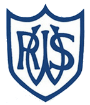 Western Road Community Primary School Weekly English PlanWestern Road Community Primary School Weekly English PlanWestern Road Community Primary School Weekly English PlanWestern Road Community Primary School Weekly English PlanWestern Road Community Primary School Weekly English PlanWestern Road Community Primary School Weekly English PlanWestern Road Community Primary School Weekly English PlanClass: Larch (Year 3)Class: Larch (Year 3)Teacher: Miss DooneTeacher: Miss DooneTerm: 6Week Beginning: 22.06.20Week Beginning: 22.06.20Theme: InventionTheme: InventionTheme: InventionTheme: InventionTheme: InventionBook / Text: Kassim And The Greedy DragonBook / Text: Kassim And The Greedy DragonBook / Text: Kassim And The Greedy DragonBook / Text: Kassim And The Greedy DragonBook / Text: Kassim And The Greedy DragonWarm UpWarm UpTeaching and LearningTeaching and LearningActivityActivityActivityNext StepsNext StepsMondaySPAG warm up:

Which word in this sentence is the verb?

Jake remembered his bag in the morning. SPAG warm up:

Which word in this sentence is the verb?

Jake remembered his bag in the morning. Good morning Year 3 and welcome to Week 4 of Term 6!
Your English activity for today is…
We are carrying on with our learning about dragons after focussing on our Kassim text.
This week, we will be writing persuasive letters. Today, we will be looking at features we find in a letter. Look at the attached image to remind you what a letter looks like and the features it has.Good morning Year 3 and welcome to Week 4 of Term 6!
Your English activity for today is…
We are carrying on with our learning about dragons after focussing on our Kassim text.
This week, we will be writing persuasive letters. Today, we will be looking at features we find in a letter. Look at the attached image to remind you what a letter looks like and the features it has.Just like we did with our diaries of Henry 8th last term… you now need to have a look at the persuasive letter example, and annotate it – what features can you find? 
You can do this activity straight onto SeeSaw by clicking Add Response, or you can print/handwrite your work and upload a photo.Just like we did with our diaries of Henry 8th last term… you now need to have a look at the persuasive letter example, and annotate it – what features can you find? 
You can do this activity straight onto SeeSaw by clicking Add Response, or you can print/handwrite your work and upload a photo.Just like we did with our diaries of Henry 8th last term… you now need to have a look at the persuasive letter example, and annotate it – what features can you find? 
You can do this activity straight onto SeeSaw by clicking Add Response, or you can print/handwrite your work and upload a photo.Have you got any letters at home? If so, have a look at them – can you find the features we have looked at?Have you got any letters at home? If so, have a look at them – can you find the features we have looked at?TuesdaySPAG warm up: What punctuation has Miss Doone used in this sentence?

Polly asked her mum, “What’s for dinner?”SPAG warm up: What punctuation has Miss Doone used in this sentence?

Polly asked her mum, “What’s for dinner?”Good morning Year 3! Your English activity for today is…
This week, we are writing persuasive letters. Yesterday, you learnt about the features of persuasive letters. We will be reminding ourselves of AFOREST today, in order to write persuasively. 
Have a look at the AFOREST example to remind yourself of each feature.Good morning Year 3! Your English activity for today is…
This week, we are writing persuasive letters. Yesterday, you learnt about the features of persuasive letters. We will be reminding ourselves of AFOREST today, in order to write persuasively. 
Have a look at the AFOREST example to remind yourself of each feature.You now need to look at the note template. Miss Doone has written a short persuasive paragraph: you need to say what features she has included from AFOREST, and any she has missed!
You can do this activity straight onto SeeSaw by clicking Add Response, or you can print/handwrite your work and upload a photo.You now need to look at the note template. Miss Doone has written a short persuasive paragraph: you need to say what features she has included from AFOREST, and any she has missed!
You can do this activity straight onto SeeSaw by clicking Add Response, or you can print/handwrite your work and upload a photo.You now need to look at the note template. Miss Doone has written a short persuasive paragraph: you need to say what features she has included from AFOREST, and any she has missed!
You can do this activity straight onto SeeSaw by clicking Add Response, or you can print/handwrite your work and upload a photo.Try and persuade someone at home to let you do something  - what could you say/do to be persuasive? Try and persuade someone at home to let you do something  - what could you say/do to be persuasive? WednesdaySPAG warm up:
Which spelling is correct?

perhaps
prerhapsSPAG warm up:
Which spelling is correct?

perhaps
prerhapsGood morning Year 3! Your English activity for today is…Read through the text Miss Doone has attached, which gives you the backstory for your persuasive letter.Good morning Year 3! Your English activity for today is…Read through the text Miss Doone has attached, which gives you the backstory for your persuasive letter.You now need to use your knowledge of AFOREST and persuasive letters, alongside the text, to begin writing a persuasive letter to the dragon captors, persuading them to set it free! 
Remember that you need to include your address, a fictional address for the captors, a date (this can be today’s) and other letter features we have looked at.
You can do this activity straight onto SeeSaw by clicking Add Response, or you can print/handwrite your work and upload a photo.You now need to use your knowledge of AFOREST and persuasive letters, alongside the text, to begin writing a persuasive letter to the dragon captors, persuading them to set it free! 
Remember that you need to include your address, a fictional address for the captors, a date (this can be today’s) and other letter features we have looked at.
You can do this activity straight onto SeeSaw by clicking Add Response, or you can print/handwrite your work and upload a photo.You now need to use your knowledge of AFOREST and persuasive letters, alongside the text, to begin writing a persuasive letter to the dragon captors, persuading them to set it free! 
Remember that you need to include your address, a fictional address for the captors, a date (this can be today’s) and other letter features we have looked at.
You can do this activity straight onto SeeSaw by clicking Add Response, or you can print/handwrite your work and upload a photo.Check through your letters so far – what features have you included?Check through your letters so far – what features have you included?ThursdaySPAG warm up:
Is this sentence grammatically correct? Why/why not?
I wasn’t doing nothing.SPAG warm up:
Is this sentence grammatically correct? Why/why not?
I wasn’t doing nothing.Good morning Year 3! Your English activity for today is…Have another read through the text Miss Doone has attached, which gives you the backstory for your persuasive letter.Good morning Year 3! Your English activity for today is…Have another read through the text Miss Doone has attached, which gives you the backstory for your persuasive letter.You now need to use your knowledge of AFOREST and persuasive letters, alongside the text, to continue writing a persuasive letter to the dragon captors, persuading them to set it free! 
Remember to use your letter features and AFOREST examples and don’t forget to say who has written the letter!You can do this activity straight onto SeeSaw by clicking Add Response, or you can print/handwrite your work and upload a photo.You now need to use your knowledge of AFOREST and persuasive letters, alongside the text, to continue writing a persuasive letter to the dragon captors, persuading them to set it free! 
Remember to use your letter features and AFOREST examples and don’t forget to say who has written the letter!You can do this activity straight onto SeeSaw by clicking Add Response, or you can print/handwrite your work and upload a photo.You now need to use your knowledge of AFOREST and persuasive letters, alongside the text, to continue writing a persuasive letter to the dragon captors, persuading them to set it free! 
Remember to use your letter features and AFOREST examples and don’t forget to say who has written the letter!You can do this activity straight onto SeeSaw by clicking Add Response, or you can print/handwrite your work and upload a photo.Check through your letters so far – what features have you included?Check through your letters so far – what features have you included?FridaySPAG warm up:
Which word in this sentence is the preposition? 

Under the table, Badger ate her food.SPAG warm up:
Which word in this sentence is the preposition? 

Under the table, Badger ate her food.Good morning Year 3! Your English activity for today is…
We have a SPAG lesson to end the week! 
Look through the images attached which tell you all about homophones.Good morning Year 3! Your English activity for today is…
We have a SPAG lesson to end the week! 
Look through the images attached which tell you all about homophones.You now need to complete your homophones activity sheet. You can do this activity straight onto SeeSaw by clicking Add Response, or you can print/handwrite your work and upload a photo.You now need to complete your homophones activity sheet. You can do this activity straight onto SeeSaw by clicking Add Response, or you can print/handwrite your work and upload a photo.You now need to complete your homophones activity sheet. You can do this activity straight onto SeeSaw by clicking Add Response, or you can print/handwrite your work and upload a photo.Have a well-earned break for completing another week of English learning Have a well-earned break for completing another week of English learning 